SLOVENIJA, EVROPSKA UNIJA IN SVET (II.)U 40-48, https://europa.eu/european-union/about-eu/institutions-bodies_sl1. Reši preglednico.InstitucijaStrukturaFunkcija/nalogaEvropski parlament 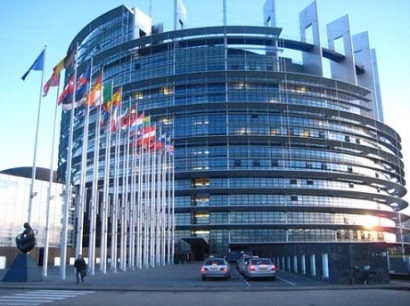 Sedež: Število članov:Vodi ga:Trajanje mandata: Svet Evropske Unije: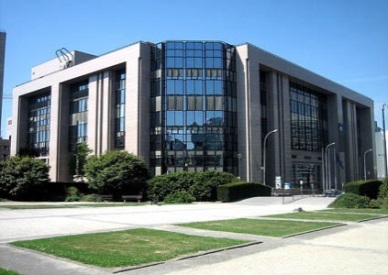 Sedež: Število članov:Vodi ga:Trajanje mandata:Evropska komisija: 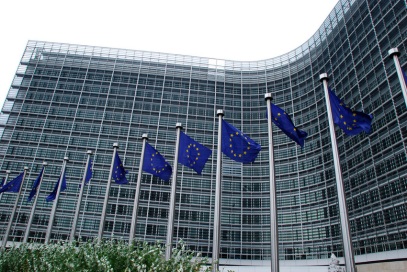 Sedež: Število članov:Vodi ga:Trajanje mandata:Sodišče Evropske unije: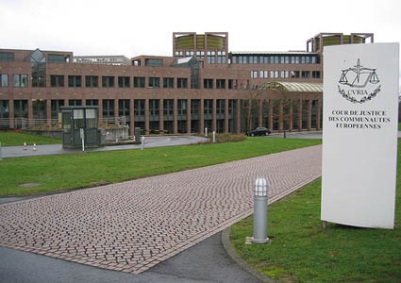 Sedež:Število članov:Vodi ga:Trajanje mandata:Evropski svet: